Schneider Electric startet Anerkennungsprogramm zur Förderung nachhaltiger Partner-Projekte Sustainability Impact Awards werden an Partner verliehen, die sich für Dekarbonisierung engagierenRatingen, 09. November 2022 – Für Unternehmen weltweit ist das Einhalten ambitionierter Nachhaltigkeitsziele längst ein entscheidender Wirtschaftsfaktor. Bisher stehen dabei meist das Reduzieren der unternehmenseigenen oder der indirekten Emissionen durch Energielieferanten im Fokus (Scope 1 & 2). Der weitaus größere Teil der Emissionen entfällt jedoch auf die nachgelagerten Wertschöpfungsnetze (Scope 3), was diese zu einem wichtigen Bewertungsfaktor für den Erfolg der Nachhaltigkeitsziele macht. In diesem Kontext steht die Verleihung der Schneider Electric Sustainability Impact Awards.Es gehört zu den Bestrebungen von Schneider Electric, bei Kunden und Partnern zu einem erfolgreich nachhaltigen Wirtschaften beizutragen, wie verschiedene ESG-Auszeichnungen bekräftigen. Nach dem CO2-neutralen Messestand auf der Light+Building, wo Schneider gezeigt hat, wie Nachhaltigkeit aktiv umgesetzt wird, fördert der Tech-Konzern nun über die Sustainability Impact Awards nachhaltiges Verhalten bei seinen Partnern. Zum ersten Mal prämiert Schneider Electric damit nachhaltige Partnerschaften mit Unternehmen seines Wertschöpfungsnetzwerkes. Der Beitrag, der zur Schaffung einer widerstandsfähigen und umweltschonenden Welt der Elektrizität geleistet wurde, steht dabei im Mittelpunkt.Das Programm ist Teil der Vision des Tech-Konzerns, ein weitreichendes Ökosystem zu etablieren, um mit seinen Partnern eine nachhaltigere Zukunft zu gestalten. Neben einem umfassenden Schulungs- und Trainingsangebot steht für diese ein offenes und kollaboratives Support-Netzwerk bereit, um mit entsprechender Expertise die Digitalisierung des eigenen Unternehmens und seiner Kunden voranzubringen und auf diesem Weg zu mehr Nachhaltigkeit beizutragen. Die Sustainability Impact Awards schaffen so einen zusätzlichen Anreiz für Systemintegratoren, Schaltanlagenbauer oder Unternehmen aus der IT, mit der Dekarbonisierung ihrer Betriebe selbst eine Vorreiterrolle im Bereich Nachhaltigkeit einzunehmen oder ihren Kunden zu helfen, Dekarbonisierungsziele zu erreichen. Bewerbungen sind hier noch bis zum 25. November 2022 möglich.Impact Company Schneider ElectricNachhaltigkeit ist bei Schneider Electric fest in der Unternehmens-DNA verankert. Seit mehr als 15 Jahren leistet das Unternehmen mit innovativen Lösungen seinen Beitrag zu einer wirtschaftlich und sozial verträglichen Klimawende. Schneider Electric versteht sich in diesem Sinne als Impact Company, die ihre Kunden und Partner zu einem nachhaltig erfolgreichen Wirtschaften befähigt. Gleichzeitig geht es auch um das Eintreten für Werte: Unternehmenskultur und Ecosystem sind eng an modernen ESG-Kriterien orientiert. Schneider Electric wurde 2021 mit dem unabhängigen Deutschen Nachhaltigkeitspreis ausgezeichnet und mehrfach von Corporate Knights zu einem der nachhaltigsten Unternehmen der Welt gekürt.Über Schneider ElectricWir von Schneider Electric möchten die optimale Nutzung von Energie und Ressourcen für alle ermöglichen und damit den Weg zu Fortschritt und Nachhaltigkeit ebnen. Wir nennen das Life Is On.Wir sind Ihr digitaler Partner für Nachhaltigkeit und Effizienz.Wir fördern die digitale Transformation durch die Integration weltweit führender Prozess- und Energietechnologien, durch die Vernetzung von Produkten mit der Cloud, durch Steuerungskomponenten sowie mit Software und Services über den gesamten Lebenszyklus hinweg. So ermöglichen wir ein integriertes Management für private Wohnhäuser, Gewerbegebäude, Rechenzentren, Infrastruktur und Industrien.Die tiefe Verankerung in den weltweiten lokalen Märkten macht uns zu einem nachhaltigen globalen Unternehmen. Wir setzen uns für offene Standards und für offene partnerschaftliche Eco-Systeme ein, die sich mit unserer richtungsweisenden Aufgabe und unseren Werten Inklusion und Empowerment identifizieren. www.se.com/de  Folgen Sie uns auf:      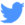 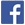 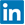 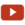 Entdecken Sie die neuesten Ansätze und Erkenntnisse zum Thema NachhaltigkeitHashtags: #SchneiderElectric #LifeIsOn #InnovationAtEveryLevel #EcoStruxure